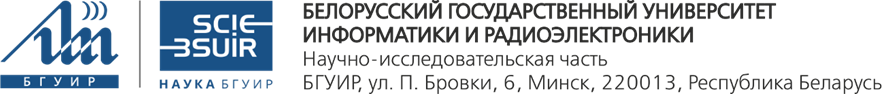 ЗАЯВКАна участие в Конкурсном отборе научных и инновационных идей обучающихсяПримечание. 1. Все поля в заявке подлежат обязательному заполнению. В случае если информация по какому-то полю отсутствует, в нем проставляется прочерк, ноль либо «нет»/«не имеется».2. Заявку необходимо направить не позднее 5 марта 2024 г. По адресу smuofficial@bsuir.by, тел. +375172938890.3. Порядок и условия проведения конкурса изложены в Положении о Конкурсном отборе научных и инновационных идей обучающихся (скачать положение можно по ссылке: https://www.bsuir.by/m/12_124001_1_182050.pdf).Наименование научной или инновационной идеиАктуальность научной или инновационной идеи(не более 1000 символов)Цель научной или инновационной идеиЗадачи научной или инновационной идеиКраткое описание научной или инновационной идеи (не более 3000 символов)Ожидаемые результаты научной или инновационной идеиОценка потенциального рынкаПредполагаемый бюджет (бел. руб.)Предполагаемый срок реализации научной или инновационной идеиУчастникикомандыУчастник 1Участник 1Участник 2Участник 3Участник 4Участник nФИОФакультетГруппаМобильныйтелефонЭлектронная почтаКлючевые компетенции участникаРоль в реализации научной или инновационной идееНаучный руководитель научной или инновационной идеи (при его наличии)Научный руководитель научной или инновационной идеи (при его наличии)Научный руководитель научной или инновационной идеи (при его наличии)Научный руководитель научной или инновационной идеи (при его наличии)Научный руководитель научной или инновационной идеи (при его наличии)Научный руководитель научной или инновационной идеи (при его наличии)Научный руководитель научной или инновационной идеи (при его наличии)ФИОФИОЗваниеЗваниеДолжностьДолжностьМобильный телефонМобильный телефонЭлектронная почтаЭлектронная почтаПриложения(при наличии презентации, видео, статьи в СМИ, ссылки на сообщение о научной или инновационной идее, страницы в социальных сетях, адрес сайта и пр.)Дополнительная информация (при необходимости)